Routes Festival Application Form - 2018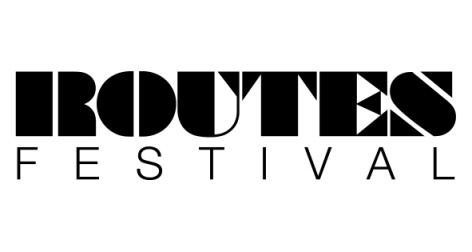 Established in 2013, Routes Music Festival provides a platform for young musicians (aged 12-24 yrs) to showcase their talents on an open and accessible stage. To apply to perform at Routes Festival 2018, please complete the following application form and return to kane@squarechapel.co.uk Please also send one image of the band / act and an          mp3 track (this can either be an original, or cover recording). Don’t worry too much about the quality of your images and MP3’s; these can be as simple as phone pictures, or videos.Band / Artist Name............................................................................Genre.................................................(Once you have sent you’re application, you cannot change the band / artist name)Main Contact Name................................................Main Email Address.........................................................Band / Artist Facebook and Twitter pages...........................................................................................................................Any other specific technical requirements – ................................................................................................................................................................................................................................................................................................................................................................................................Please sign if you give permission to be photographed for documentation and publicity purposes. (Parent/guardian if under 18) ……………………………………..….…….……….Date ……………..……..…………..………..*Disclaimer*Incomplete application forms will not be considered. Please provide as much information as possible. This year, Routes will take place at the Orange box young people’s centre (Halifax), on Saturday 23rd June 2018; applicants must be available all day on this date.If successful, you will be contacted in May, with more information about the day. Application forms must be sent before 1st May. Preference will be given to Calderdale based musicians and bands.All performers must be aged between 12 – 24 years of age.Equal opportunities monitoring formPlease state numbers of people in your band (for solo artists complete for yourself)                                                                                                            						No’sSigned.............................................................................................................Date…………………........................................All information is for monitoring purposes only and is strictly confidential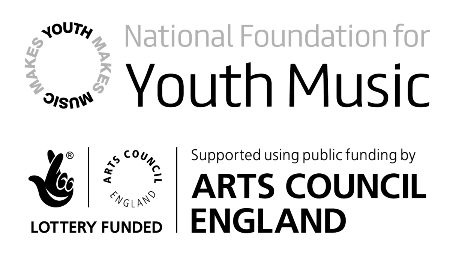 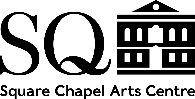 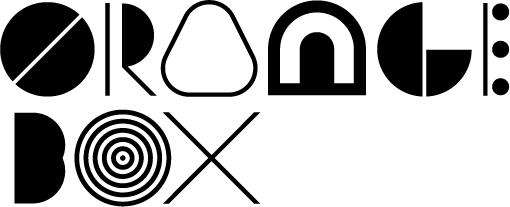 Band / Artist InformationBand / Artist InformationBand / Artist InformationBand / Artist InformationNameInstrument PlayedAgePostcodeEXAMPLE Ben SmithBass guitar + vocals15HX1 24GNumber of femalesNumber of malesEthnic BackgroundWhiteEnglish/Scottish/Welsh/Northern Irish /UKWhiteIrishWhiteGypsy or Irish TravellerWhiteAny other White backgroundMixed ethnic backgroundMixed ethnic backgroundAsian/Asian UKIndianAsian/Asian UKPakistani Asian/Asian UKBangladeshi Asian/Asian UKChineseAsian/Asian UKAny other Asian backgroundBlack / African / Caribbean /Black UKAfricanBlack / African / Caribbean /Black UKCaribbeanBlack / African / Caribbean /Black UKAny other Black / African / Caribbean backgroundOther ethnic groupArabOther ethnic groupAny other ethnic groupReligion or beliefNo’sNo religionChristianBuddhistHinduJewishMuslimSikhOther religionNumber of people with disabilities